Retraite de Foi et Partage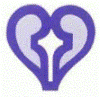 nord-américaine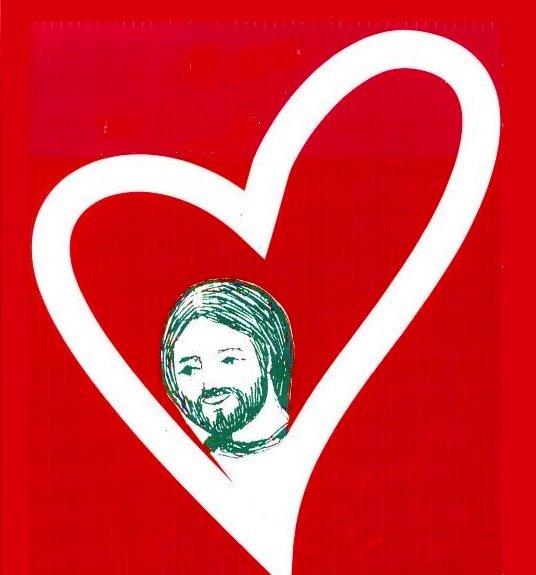 Thème : Rencontrer Jésus en communautéLieu : Centre de renouveau spirituel jésuite « Manresa » à Pickering, OntarioDates : 8 au 13 septembre 2019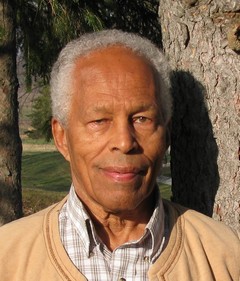 Animateur : Bill Clarke sjRenseignements et inscription (avant le 8 août) :www.foietpartage.netou Isabelle : 613-565-9435Foi et Partage est un organisme initié en 1968 avec Jean Vanier, fondateur de l’Arche.